Experiential Learning Activity (ELA)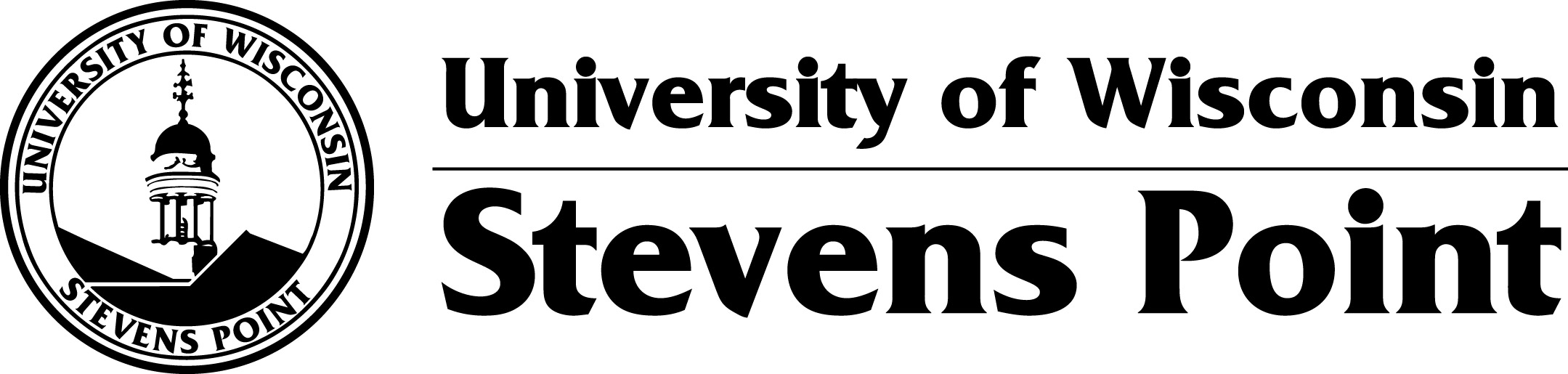 Assessment RubricStudent Name  								  ID #  					The above student has successfully completed the Experiential Learning Requirement of the UWSP General Education Program.Faculty/Staff ELA Mentor Signature  				Date 			Mentors must retain a copy of the ELA rubric for their own records and future General Education Program assessment purposes and give a copy of the completed ELA Rubric to the student. Mentors must report the completion of the ELA to Registration and RecordsELA RequirementsYes + commentsNo + commentsThe ELA was completed while student was enrolled at UWSP.The student submitted an approved ELA Plan form before beginning the activity.The ELA meets the 16 hour minimum.The reflection meets minimum requirements as stated in section V of the ELA Plan form.The student demonstrates in the reflection piece that she/he has an enhanced sense of her/his personal responsibility as a member of a larger community.